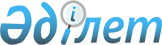 Аудандық Мәслихаттың 2014 жылғы 14 тамыздағы ХХІV-сессиясының "Әлеуметтік көмек көрсету туралы" № 24/211 шешімінің күшін жою туралыҚарағанды облысы Шет аудандық мәслихатының 2015 жылғы 17 қыркүйектегі № 32/286 шешімі      Қазақстан Республикасының 2001 жылғы 23 қаңтардағы "Қазақстан Республикасындағы жергілікті мемлекеттік басқару және өзін-өзі басқару туралы" Занының 7 бабының 5 тармағына, Қазақстан Республикасының 1998 жылғы 24 наурыздағы "Нормативтік құқықтық актілер туралы" Занының 21-1 бабының 2 тармағына сәйкес аудандық Мәслихат ШЕШІМ ЕТТІ:

      1. Аудандық Мәслихаттың 2014 жылғы 14 тамыздағы ХХІV-сессиясының "Әлеуметтік көмек көрсету туралы" № 24/211 шешімінің (Нормативтік құқықтық актілердің мемлекеттік тіркеу Тізілімінде № 2735 болып енгізілген, 2014 жылғы 11 қыркүйектегі "Шет Шұғыласы" газетінде № 36 /10 501/ жарияланған) күші жойылды деп танылсын.

      2. Осы шешім аудандық "Шет Шұғыласы" газетінде ресми жариялануға тиіс.


					© 2012. Қазақстан Республикасы Әділет министрлігінің «Қазақстан Республикасының Заңнама және құқықтық ақпарат институты» ШЖҚ РМК
				
      Сессия төрағасы

Н. Жанасбаев

      Аудандық мәслихаттың
хатшысы

Ә. Смағұлұлы
